‏כ"א סיון תשפ"א‏01 יוני 2021לכבוד ראשי חוגיםיו"ר ועדות חוגית לתואר שניע.מ. לראשי החוגיםכ א ןשלום רב,הנדון: קול קורא  למלגות לסטודנטים מצטיינים לתואר שני מהאוכלוסיה החרדית   - תשפ"במטרות התכנית התכנית נועדה לעודד סטודטים מצטיינים מקרב האוכלוסיה החרדית להמשיך ללימודי תואר שני מחקרי במוסודת להשכלה גבוהה ולאפשר להם להקדיש את מלוא זמנםללימודים ומחקר תוך סיום לימודיהם תוך שנתיים. בנוסף, נועדה התכנית להרחיב את כמות הסטודנטים מהאוכלוסיה החרדית לפנות ללימודי תואר שלישי ולהשתלב בקרב הסגל האקדמי במוסדות להשכלה הגבוהה. גובה כל מלגה 41,000 ₪ (במחירי תקצי תשפ"ב) לשנה, לתקופה של שנתיים. אישור המלגה לשנה שניה מותנה באישור ות"ת. המלגה מיועדת לצרכי קיום המלגאים ותשלום שכ"ל.  תנאי סף להגשת מועמדות: כללי - להלן הקריטרון לפיו מועמד/ת נחשבים כ"חרדים" לעניין המלגה: עבור בנים: התלמיד למד מכתה ט' עד י"ב במוסד חינוכי-תרבותי ייחודי כהגדרתו בחוק מוסדות חינוך תרבותיים ייחודיים, תשס"ח (2008) או במוסד בעל אורחות דת ותפיסת עולם חרדית בפיקוח אחר של משרד החינוך. עבור בנות: התלמידה למדה מכתה טעד י"ב במוסד בעל אורחות דת ותפיסת עולם חרדי, המצוי בפיקוח אחר של משרד החינוך. המועמדים למלגה יהיו בעלי תואר ראשון ממוסד ישראלי אשר מוכר ע"י המועצה להשכלה גבוהה ולא יותר משלוש שנים מתאריך הזכאות לתואר הראשון. עבור עתודאים, משך השרות הצבאי לא יכלל במניין שלוש השנים. המועמדים התקבלו בפועל כתלמידים מן המניין לשנה"ל הראשונה בלימודי תואר שני עם עבודת גמר באחת מאוניברסיטאות המחקר בישראל או במסלול הישיר לדוקטורט בתשפ"ב.   מקבל/ת המלגה מתחייב/ת כלפי האוניברסיטה: לסיים את הלימודים כולל כתיבת עבודת הגמר, תוך שנתיים מיום תחילת קבלת המלגה. הארכת המלגה לשנה נוספת תשקל מחדש בתום השנה הראשונה של קבלת המלגה . ללמוד בהיקף מלא. לעבוד בהיקף שלא יעלה על 8 שעות שבועיות בעבודה הרלבנטית לתחום לימודיהם ומחקרם. המנחה ימליץ בכתב על עבודתם זו.  להגיש דו"חות התקדמות במועד עליו ידע הזוכה במלגה מיד עם קבלת הודעת הזכייה.  מועד ההגשה עד ליום חמישי 26.8.2021 לא תנתנה הארכות. תיק המועמדות למלגה יוגש כקובץ PDF  אחד  בדוא"ל לכתובת: tvigoda@univ.haifa.ac.il    ויכלול את המסמכים הבאים לפי הסדר הבא: טופס הבקשה של המועצה להשכלה גבוהה  (מצ"ב)תקציר קורות חיים (תוך ציון התארים והאם הוענקו בהצטיינות, או בהצטיינות יתירה, פרסים וכד') גליונות ציונים של התואר הראשון שיכלול גם את מיקומו/דירוגו היחסי של המועמד ביחס למסיימים במחזורו בתחום לימודיו תעודת התואר הראשון (אם טרם הוענקה תעודה יש להגיש מכתב מהמוסד המעיד על הזכאות לקבל את התואר ולצרף את התעודה מיד עם קבלתה) שתי המלצות מאנשי סגל אקדמי בכיר שלימודו את המועמד/ת בתואר הראשון במידת האפשר יוגשו המלצות של אנשי סגל מהמוסד בו התקבל המועמד לתואר שני.  בתודה על שיתוף הפעולה,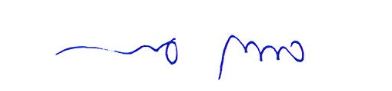 סיגלית רג'ואןראש מינהל הרשות ללימודים מתקדמיםהעתק:פרופ' גור אלרואי, רקטורפרופ' לילי אורלנד-ברק, דיקן ללימודים מתקדמיםגב' ציפי גליל, רמ"ד מלגות לתואר שלישי